Week 3, Dag 4   Een rechthoek construeren      (Versie 20221202)Nieuw onderwerp: allerlei vierhoeken construeren. We begonnen met de meest harmonische en makkelijkste vierhoek, nl. het vierkant. Vandaag de rechthoek!Eigenschappen van een rechthoek:Vier gelijke hoeken (elk is natuurlijk 90⁰) De hoekpunten zijn A, B, C, DZijden 2 aan 2 gelijk. 2 lange zijden AB en CD. 2 korte zijden AC en BDDe gestippelde schuine lijnen zijn de ►diagonalen◄ en die zijn weer gelijk. Het zijn AD en BCOpmerking:Gegeven lijnstukken (of zijden) tekenen we ononderbroken langs het liniaal; maar de diagonalen zijn hulplijnen en die trekken we gestippeld. Dit geldt van nu af aan in alle figuren.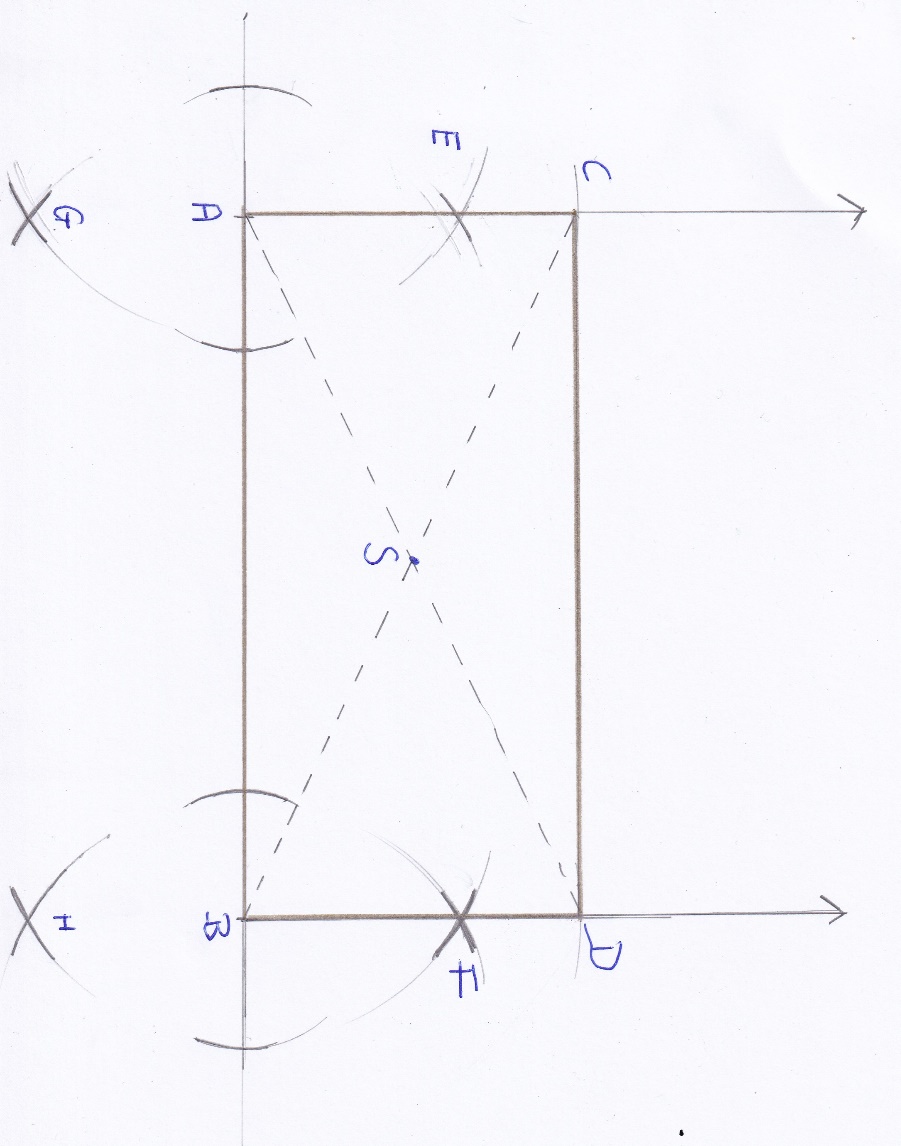 Constructiebeschrijving:Trek horizontale lijn en pas daarop af de toekomstige lange zijde AB van de rechthoek (bijv. 8cm maar mag ook willekeurig). Zet de letters A en B er bijRicht zowel in A als in B een middelloodlijn op als volgt:Verleng AB een stuk naar links en naar rechtsPrik passer in A. Cirkel vanuit A een willekeurig boogje af links en rechts van APrik passer in B. Cirkel vanuit B een willekeurig boogje af links en rechts van BPas nu vanuit de vier boogkruisjes Basisconstructie 2 toe: het oprichten van een middelloodlijn. Dit geeft verticale lijnen vanuit A en vanuit BNeem tussen de passer de afstand van de korte rechthoekszijde en pas af op de verticale lijnen → punten C en D. Trek de lijn CD en de rechthoek is klaarTrek nu gestippelde de diagonalen AD en BCABCD is de gevraagde rechthoek0-0-0-0-0